Publicado en Madrid el 13/05/2024 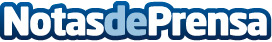 Obras y Proyectos Aria analiza el tiempo de espera para la ayuda de rehabilitación de edificios en MadridEntre 9 y 13 meses de espera para la ayuda a la rehabilitación de edificios en Madrid, cuya confirmación se ha ido retrasando desde los 5-9 meses inicialesDatos de contacto:IgnacioObras y Proyectos Aria604001910Nota de prensa publicada en: https://www.notasdeprensa.es/obras-y-proyectos-aria-analiza-el-tiempo-de Categorias: Nacional Madrid Otras Industrias Construcción y Materiales http://www.notasdeprensa.es